1.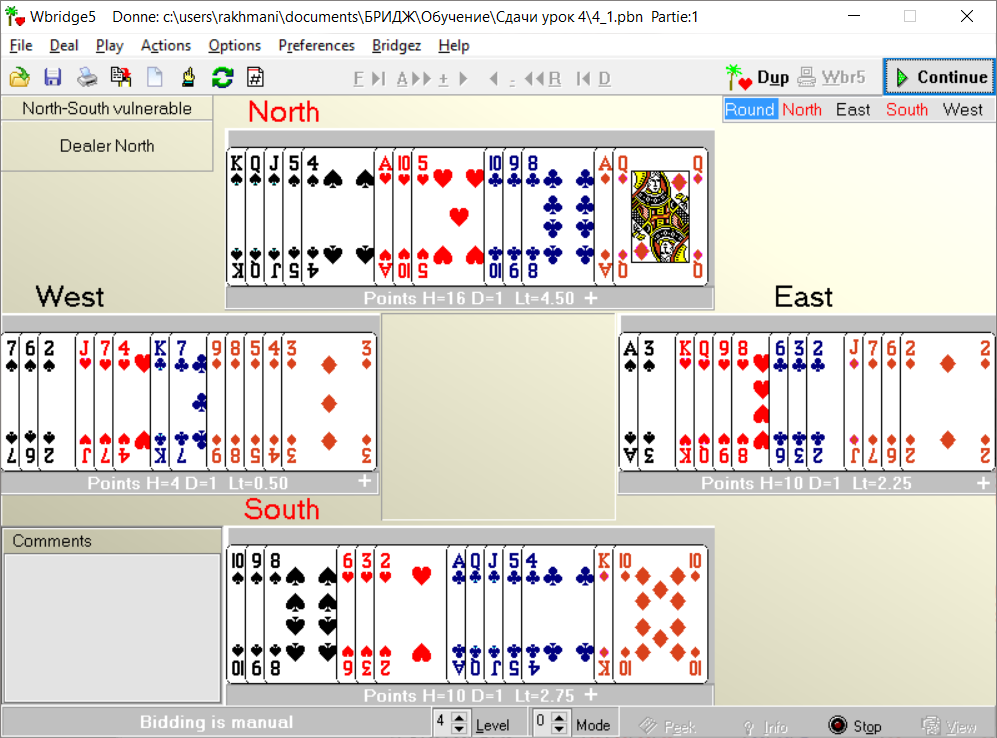 2.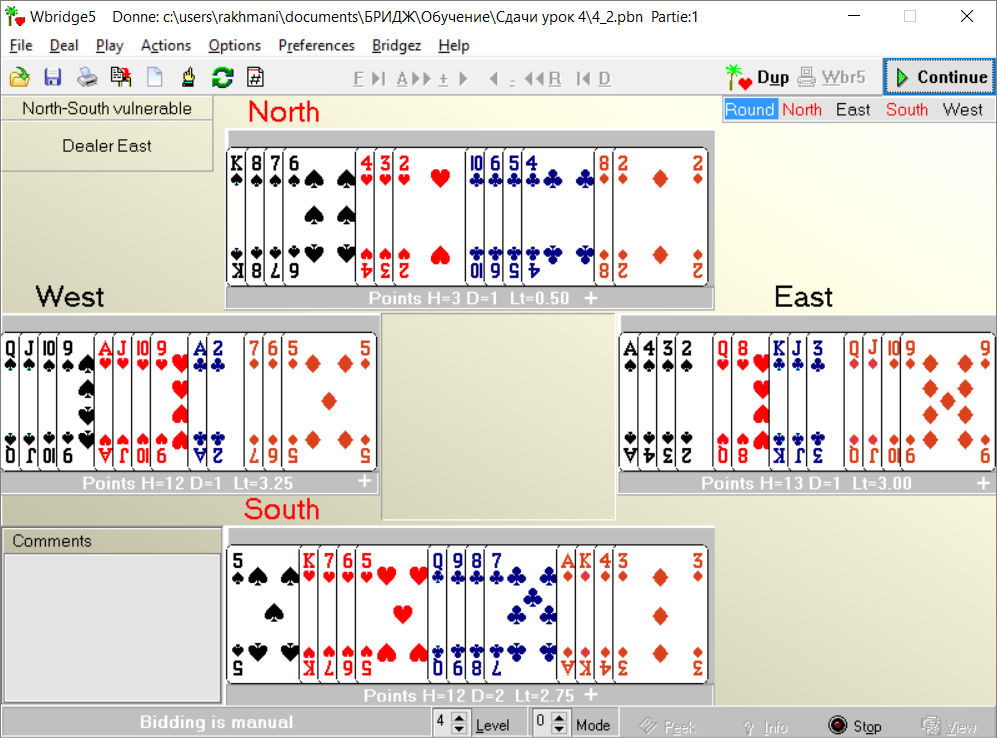 3. 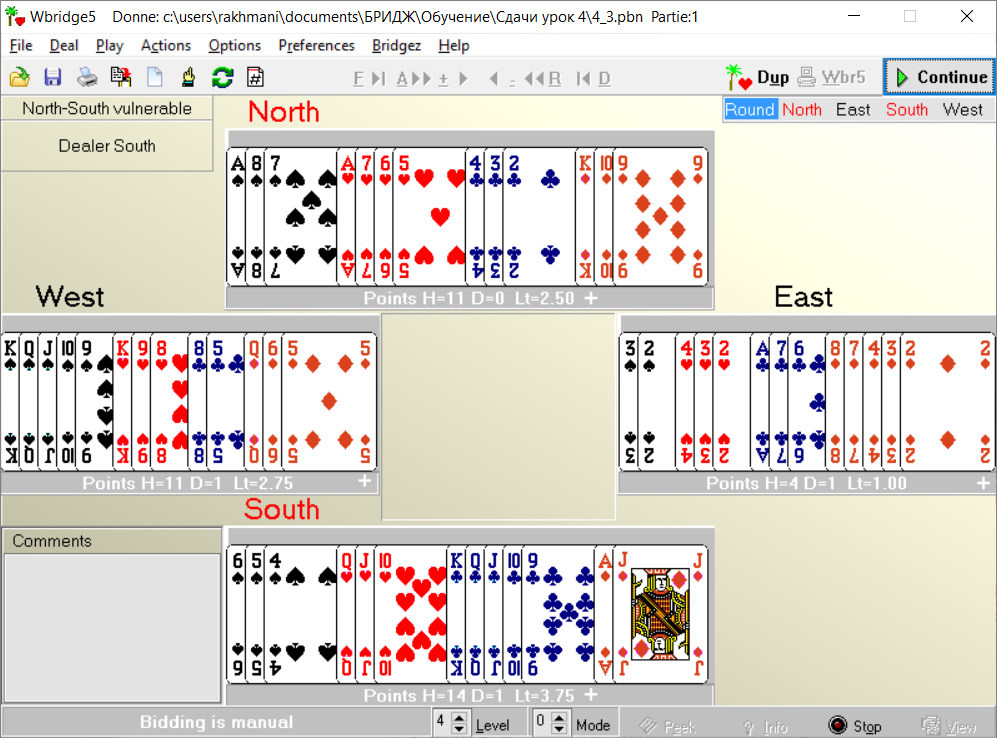 4. 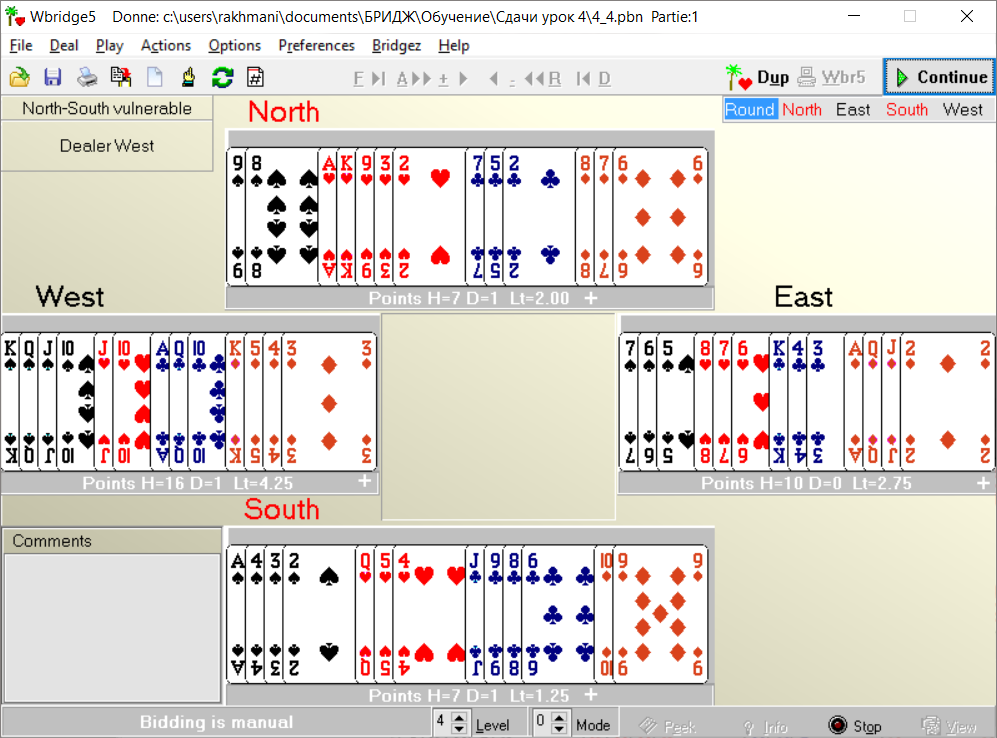 5.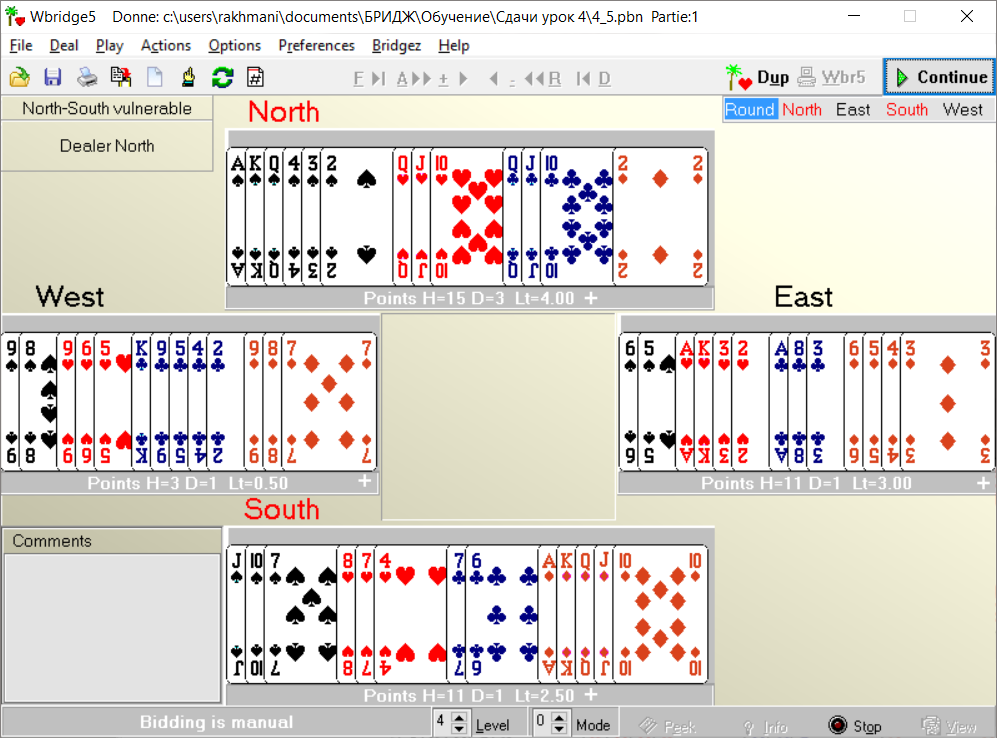 6.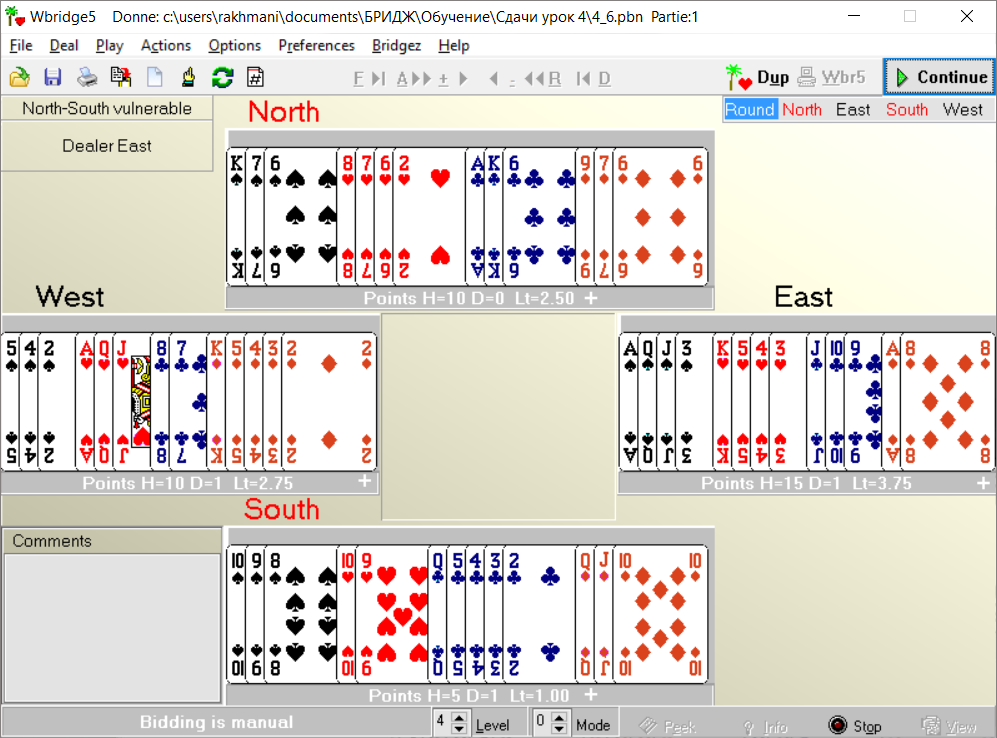 7.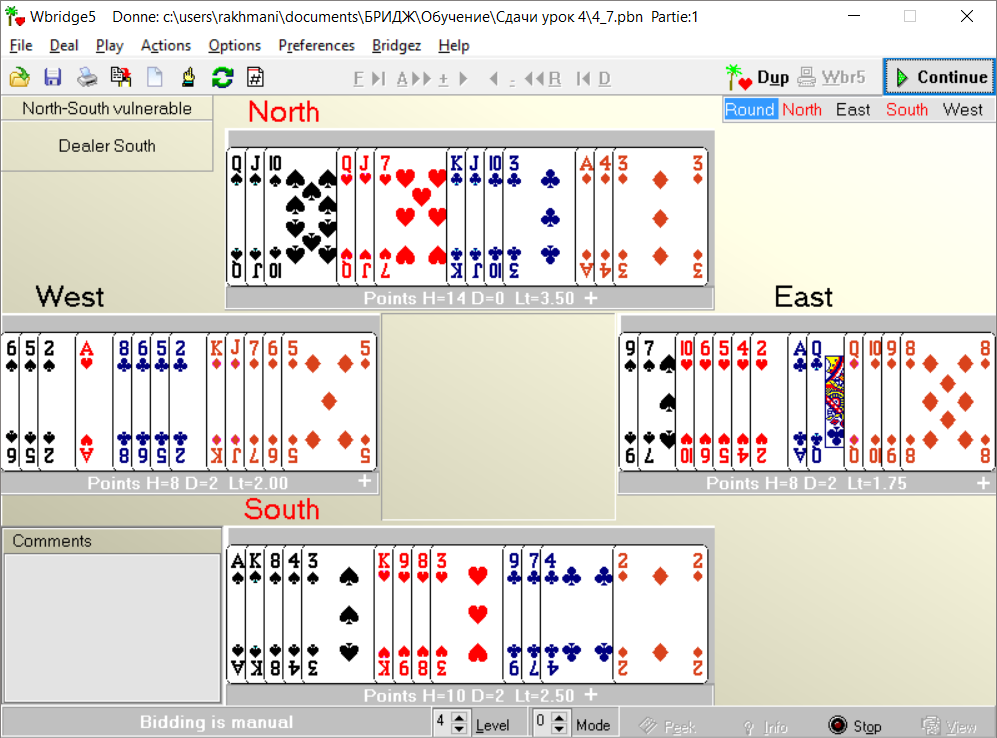 8. 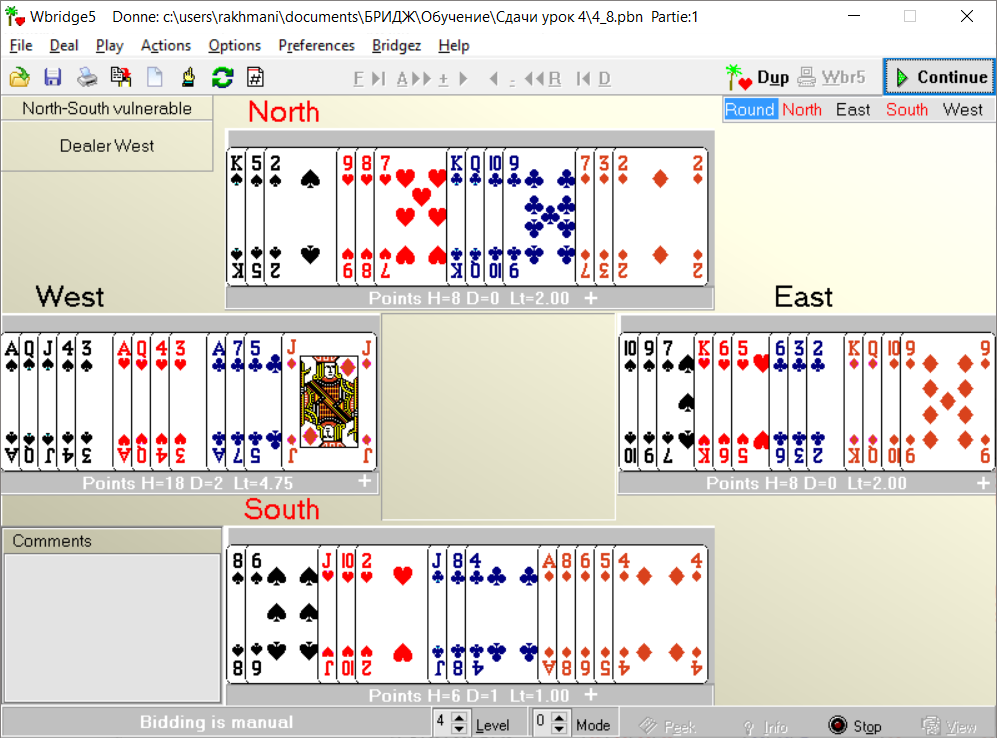 